WstępZbiór „Mój przedmiot matematyka” jest zestawem 132 scenariuszy przeznaczonych dla uczniów szczególnie zainteresowanych matematyką. Scenariusze mogą być wykorzystywane przez nauczycieli zarówno na typowych zajęciach lekcyjnych wpisanych w zakres podstawowy, jak też 
w ramach dodatkowych zajęć poszerzających wiedzę uczniów, np. koła zainteresowań. Scenariusze wymagają zastosowania komputerów 
z dostępem do internetu. Takie wyposażenie pozwoli na wykorzystanie środków dydaktycznych przewidzianych w projekcie „Nauki ścisłe priorytetem społeczeństwa opartego na wiedzy” takich jak moduły e-learningowe:  „Elementy statystyki i rachunek prawdopodobieństwa”, „Funkcja kwadratowa”, „Równania i nierówności liniowe i kwadratowe”, „Wielomiany”, gry strategiczne „Wyprawa Nasreddina”, „Herbatka 
u królowej Anglii”, „Wyprawa na grzyby”, „Matemafia” oraz „Międzykontynentalna szkoła”, poradniki „Ciągi”, „Planimetria”, „Trygonometria”, „Geometria analityczna”. Scenariusze mogą być realizowane na zajęciach lekcyjnych jako całość lub nauczyciel dokonuje wyboru określonych materiałów zgodnie z zaplanowanymi przez siebie tematami – zwiększa to elastyczność stosowania pakietu np. w sytuacji braku zapewnienia 
w placówce odpowiednich warunków technicznych do realizacji materiału w oparciu o cały pakiet.Scenariusz nr 1:  Proste równania wymierneScenariusz nr 2:  Działania na liczbach rzeczywistych. Rozwiązywanie równań i nierównościScenariusz nr 3*:  Graficzna interpretacja nierówności liniowej z dwiema niewiadomymi oraz układy takich nierównościTemat zajęć             Temat zajęć             Temat zajęć             Proste równania wymierneDział              Dział              Dział              Funkcja wymiernaKlasa (poziom edukacyjny)  Klasa (poziom edukacyjny)  Klasa (poziom edukacyjny)  Klasa III (IV poziom edukacyjny)Czas trwania zajęć          Czas trwania zajęć          Czas trwania zajęć          45 minutLp.Element scenariuszaTreść zajęćTreść zajęćCel ogólnyKształcenie umiejętności rozwiązywania prostych równań wymiernych (tzn., równań prowadzących do równań liniowych i kwadratowych)Kształcenie umiejętności rozwiązywania prostych równań wymiernych (tzn., równań prowadzących do równań liniowych i kwadratowych)Cele szczegółoweUczeń: umie ustalić dziedzinę równania wymiernegozna metody rozwiązywania równań  wymiernychpotrafi rozwiązać proste równania wymierneumie „docenić” dziedzinę równania i właściwie wybrać prawidłowe rozwiązanieUczeń: umie ustalić dziedzinę równania wymiernegozna metody rozwiązywania równań  wymiernychpotrafi rozwiązać proste równania wymierneumie „docenić” dziedzinę równania i właściwie wybrać prawidłowe rozwiązanieFormy i metodyPraca indywidualnaPraca w parachĆwiczeniaPraca indywidualnaPraca w parachĆwiczeniaŚrodki dydaktyczne(ze szczegółowym wskazaniem środków opracowanych w projekcie np. moduł, gra)Tablica interaktywna, karty pracy ucznia.Tablica interaktywna, karty pracy ucznia.Wprowadzenie do zajęćNauczyciel informuje o celach lekcji, wprowadza w realizowany temat.Nauczyciel informuje o celach lekcji, wprowadza w realizowany temat.Przebieg zajęć (pełna wersja)Nauczyciel przypomina określenie równania wymiernego, podaje zasady obowiązujące przy rozwiązywaniu równań wymiernych, uczniowie podzieleni w pary rozwiązują zadanie z załącznika nr 1 (treść zadania wyświetlona na tablicy). Rozwiązanie jest także na tablicy (ale nie pokazane całe od razu). Uczniowie sprawdzają siebie w czasie, gdy nauczyciel wyświetla kolejne części rozwiązania zadania. Nauczyciel obserwuje, które zespoły radzą sobie z problemem, które mają kłopoty. W taki sam sposób uczniowie rozwiązują zadania z zał. nr 2, nr 3. Na  zakończenie krótki test składający się z zadań zamkniętych jako samokontrola i ustalenie stopnia opanowania zdobytej wiedzy – zał. nr 4.Wprowadzenie:Równaniem wymiernym nazywamy każde równanie postaci: .Nauczyciel wyjaśnia temat: „Proste równania wymierne” tzn. równania w/w postaci, które sprowadzić można do równania liniowego lub kwadratowego. (Wynika to z realizowanych treści obowiązujących na poziomie podstawowym).Rozwiązując równanie wymierne, uczeń może stosować różne sposoby. Poniżej proponuję metodę najmniej – wg mnie -  kłopotliwą. Otóż rozwiązując równanie wymierne pamiętajmy o następujących etapach/czynnościach:Ustalamy dziedzinę równania, jeśli to konieczne rozkładamy wielomian występujący w mianowniku na czynnikiUstalamy wspólny mianownik dla wszystkich wyrażeń  wymiernych występujących w równaniu Mnożymy obie strony równania przez wspólny mianownikRozwiązujemy otrzymane równanie (które nie jest już wymierne, lecz liniowe lub kwadratowe, oczywiście wcześniej je porządkując)Sprawdzamy, które z otrzymanych rozwiązań spełnia to równanie (czyli czy należy do dziedziny równania)Formułujemy wyraźnie odpowiedźW/W zasady można uczniom wyświetlić na tablic, lub przypomnieć je ustnie, w zależności od poziomu reprezentowanego przez daną klasę.W dalszej części lekcji przechodzimy do zadań zamieszczonych w załącznikach poniżej:Zał. nr 1      Rozwiąż równanie Rozwiązanie:Dziedzina równania Mnożymy obie strony przez mianownik (x – 6) otrzymując: Rozwiązuję otrzymane równanie liniowe: Otrzymana liczba należy do dziedziny równania, jest zatem jego rozwiązaniem Odp. x = 11Zał. nr 2        Rozwiąż równanie Rozwiązanie:Dziedzina równania Obie strony równania mnożymy przez (x – 3) otrzymując: Porządkując otrzymujemy równanie kwadratowe postaci np. Rozwiązując to równanie otrzymuję liczby Stwierdzamy, że obie liczby należą do dziedziny, zatem są rozwiązaniem równaniaOdp. Zał. nr 3  Rozwiąż równanie Rozwiązanie:Dziedzina równania:  Mnożymy obie strony równania przez () otrzymując Rozwiązuję równanie kwadratowe:  otrzymując Zauważamy, że do dziedziny nie należy , zatem rozwiązaniem danego równania jest Odp. Zał. nr 4  Zadania zamknięte:Iloraz liczb naturalnych  oraz  jest równy 3. Wobec tego liczba x jest równa:1		B. 2		C. 3		D. 4Równanie  ma:Jedno rozwiązanie ujemneJedno rozwiązanie dodatnieDwa rozwiązaniaNieskończenie wiele rozwiązańRozwiązaniem równania  jest liczba:	B. 		C. 		D. Nauczyciel przypomina określenie równania wymiernego, podaje zasady obowiązujące przy rozwiązywaniu równań wymiernych, uczniowie podzieleni w pary rozwiązują zadanie z załącznika nr 1 (treść zadania wyświetlona na tablicy). Rozwiązanie jest także na tablicy (ale nie pokazane całe od razu). Uczniowie sprawdzają siebie w czasie, gdy nauczyciel wyświetla kolejne części rozwiązania zadania. Nauczyciel obserwuje, które zespoły radzą sobie z problemem, które mają kłopoty. W taki sam sposób uczniowie rozwiązują zadania z zał. nr 2, nr 3. Na  zakończenie krótki test składający się z zadań zamkniętych jako samokontrola i ustalenie stopnia opanowania zdobytej wiedzy – zał. nr 4.Wprowadzenie:Równaniem wymiernym nazywamy każde równanie postaci: .Nauczyciel wyjaśnia temat: „Proste równania wymierne” tzn. równania w/w postaci, które sprowadzić można do równania liniowego lub kwadratowego. (Wynika to z realizowanych treści obowiązujących na poziomie podstawowym).Rozwiązując równanie wymierne, uczeń może stosować różne sposoby. Poniżej proponuję metodę najmniej – wg mnie -  kłopotliwą. Otóż rozwiązując równanie wymierne pamiętajmy o następujących etapach/czynnościach:Ustalamy dziedzinę równania, jeśli to konieczne rozkładamy wielomian występujący w mianowniku na czynnikiUstalamy wspólny mianownik dla wszystkich wyrażeń  wymiernych występujących w równaniu Mnożymy obie strony równania przez wspólny mianownikRozwiązujemy otrzymane równanie (które nie jest już wymierne, lecz liniowe lub kwadratowe, oczywiście wcześniej je porządkując)Sprawdzamy, które z otrzymanych rozwiązań spełnia to równanie (czyli czy należy do dziedziny równania)Formułujemy wyraźnie odpowiedźW/W zasady można uczniom wyświetlić na tablic, lub przypomnieć je ustnie, w zależności od poziomu reprezentowanego przez daną klasę.W dalszej części lekcji przechodzimy do zadań zamieszczonych w załącznikach poniżej:Zał. nr 1      Rozwiąż równanie Rozwiązanie:Dziedzina równania Mnożymy obie strony przez mianownik (x – 6) otrzymując: Rozwiązuję otrzymane równanie liniowe: Otrzymana liczba należy do dziedziny równania, jest zatem jego rozwiązaniem Odp. x = 11Zał. nr 2        Rozwiąż równanie Rozwiązanie:Dziedzina równania Obie strony równania mnożymy przez (x – 3) otrzymując: Porządkując otrzymujemy równanie kwadratowe postaci np. Rozwiązując to równanie otrzymuję liczby Stwierdzamy, że obie liczby należą do dziedziny, zatem są rozwiązaniem równaniaOdp. Zał. nr 3  Rozwiąż równanie Rozwiązanie:Dziedzina równania:  Mnożymy obie strony równania przez () otrzymując Rozwiązuję równanie kwadratowe:  otrzymując Zauważamy, że do dziedziny nie należy , zatem rozwiązaniem danego równania jest Odp. Zał. nr 4  Zadania zamknięte:Iloraz liczb naturalnych  oraz  jest równy 3. Wobec tego liczba x jest równa:1		B. 2		C. 3		D. 4Równanie  ma:Jedno rozwiązanie ujemneJedno rozwiązanie dodatnieDwa rozwiązaniaNieskończenie wiele rozwiązańRozwiązaniem równania  jest liczba:	B. 		C. 		D. Podsumowanie zajęćNa zakończenie zajęć nauczyciel podsumowuje pracę uczniów, zwraca uwagę na typ równań wymiernych zapisanych w postaci proporcji, wyraźnie wskazując na możliwość rozwiązania innym sposobem, niemniej jednak muszą być uwzględnione istotne założenia charakteryzujące równania wymierne (dziedzina!)Na zakończenie zajęć nauczyciel podsumowuje pracę uczniów, zwraca uwagę na typ równań wymiernych zapisanych w postaci proporcji, wyraźnie wskazując na możliwość rozwiązania innym sposobem, niemniej jednak muszą być uwzględnione istotne założenia charakteryzujące równania wymierne (dziedzina!)Uwagi metodyczne do realizacjiBez uwagBez uwagTemat zajęćTemat zajęćTemat zajęćDziałania na liczbach rzeczywistych. Rozwiązywanie równań 
i nierównościDziałDziałDziałAlgebraKlasa (poziom edukacyjny)Klasa (poziom edukacyjny)Klasa (poziom edukacyjny)Czas trwania zajęćCzas trwania zajęćCzas trwania zajęć90 min.Lp.Element scenariuszaTreść zajęćTreść zajęćCel ogólnyKształcenie samodzielności pracyRozwijanie umiejętności czytania zadań ze zrozumieniemĆwiczenie umiejętności rozwiązywania zadań dotyczących działań na liczbach rzeczywistychĆwiczenie umiejętności rozwiązywania zadań dotyczących rozwiązywania równań i nierównościKształcenie samodzielności pracyRozwijanie umiejętności czytania zadań ze zrozumieniemĆwiczenie umiejętności rozwiązywania zadań dotyczących działań na liczbach rzeczywistychĆwiczenie umiejętności rozwiązywania zadań dotyczących rozwiązywania równań i nierównościCele szczegółoweUczeń:wykazuje się umiejętnością działań na potęgach i pierwiastkach;potrafi obliczać logarytmy;poprawnie posługuje się pojęciem wartości bezwzględnej i wyznacza wartość bezwzględną liczby;poprawnie stosuje działania na liczbach rzeczywistych i zna kolejność wykonywania działań;potrafi wykonywać obliczenia procentowe;rozwiązuje zadania z treścią dotyczące obliczeń procentowych;rozwiązuje równania i nierówności liniowe;rozwiązuje układy równań liniowych;rozwiązuje równania i nierówności kwadratowe;rozwiązuje równania wielomianowe i wymierne.Uczeń:wykazuje się umiejętnością działań na potęgach i pierwiastkach;potrafi obliczać logarytmy;poprawnie posługuje się pojęciem wartości bezwzględnej i wyznacza wartość bezwzględną liczby;poprawnie stosuje działania na liczbach rzeczywistych i zna kolejność wykonywania działań;potrafi wykonywać obliczenia procentowe;rozwiązuje zadania z treścią dotyczące obliczeń procentowych;rozwiązuje równania i nierówności liniowe;rozwiązuje układy równań liniowych;rozwiązuje równania i nierówności kwadratowe;rozwiązuje równania wielomianowe i wymierne.Formy i metodyPraca indywidualnaPraca indywidualnaŚrodki dydaktyczne(ze szczegółowym wskazaniem środków opracowanych w projekcie np. moduł, gra)Gra „Wyprawa Nasreddina”.Gra „Wyprawa Nasreddina”.Wprowadzenie do zajęćWszystkim uczniom udostępnione będą tablice wzorów matematycznych, z których uczniowie mogą korzystać w czasie egzaminu maturalnego z matematyki.Uczniowie zostają zapoznani z zasadami gry “Wyprawa Nasreddina”, w której pokonując kolejne poziomy muszą rozwiązywać zadania z zakresu działań na liczbach rzeczywistych oraz rozwiązywania równań i nierówności.Wszystkim uczniom udostępnione będą tablice wzorów matematycznych, z których uczniowie mogą korzystać w czasie egzaminu maturalnego z matematyki.Uczniowie zostają zapoznani z zasadami gry “Wyprawa Nasreddina”, w której pokonując kolejne poziomy muszą rozwiązywać zadania z zakresu działań na liczbach rzeczywistych oraz rozwiązywania równań i nierówności.Przebieg zajęć (pełna wersja)Grający pokonuje pięć poziomów gry.Na każdym poziomie znajduje się 5 grup zadań. Każdy poziom będzie wymagał rozwiązania po jednym zadaniu z każdej grupy.Gracz przechodzi poziom po uzyskaniu 80% punktów możliwych do zdobycia na tym poziomie.Grający pokonuje pięć poziomów gry.Na każdym poziomie znajduje się 5 grup zadań. Każdy poziom będzie wymagał rozwiązania po jednym zadaniu z każdej grupy.Gracz przechodzi poziom po uzyskaniu 80% punktów możliwych do zdobycia na tym poziomie.Podsumowanie zajęćPo zakończeniu gry nastąpi podsumowanie wyników i omówienie występujących problemów.Po zakończeniu gry nastąpi podsumowanie wyników i omówienie występujących problemów.Uwagi metodyczne do realizacjiTemat zajęćTemat zajęćTemat zajęćGraficzna interpretacja nierówności liniowej z dwiema niewiadomymi oraz układy takich nierównościDziałDziałDziałAlgebraKlasa (poziom edukacyjny)Klasa (poziom edukacyjny)Klasa (poziom edukacyjny)Klasa I (IV poziom edukacyjny)Czas trwania zajęćCzas trwania zajęćCzas trwania zajęć90 minutLp.Element scenariuszaTreść zajęćTreść zajęćCel ogólnyKształtowanie umiejętności rozróżniania i zaznaczania w układzie współrzędnych zbioru rozwiązań nierówności liniowej z dwiema niewiadomymiKształtowanie u uczniów postawy dociekliwości, dokładnościKształtowanie umiejętności wyznaczania części wspólnej zbioru rozwiązań dwóch nierówności liniowych z dwiema niewiadomymiKształtowanie umiejętności rozróżniania i zaznaczania w układzie współrzędnych zbioru rozwiązań nierówności liniowej z dwiema niewiadomymiKształtowanie u uczniów postawy dociekliwości, dokładnościKształtowanie umiejętności wyznaczania części wspólnej zbioru rozwiązań dwóch nierówności liniowych z dwiema niewiadomymiCele szczegółoweUczeń:potrafi przedstawiać graficznie zbiór rozwiązań nierówności liniowej z dwiema niewiadomymipoprawnie wyznacza graficznie rozwiązanie układu nierówności liniowych z dwiema niewiadomymiUczeń:potrafi przedstawiać graficznie zbiór rozwiązań nierówności liniowej z dwiema niewiadomymipoprawnie wyznacza graficznie rozwiązanie układu nierówności liniowych z dwiema niewiadomymiFormy i metodyDyskusja kierowanaWykład połączony z pokazemĆwiczeniaPraca z klasąPraca indywidualnaDyskusja kierowanaWykład połączony z pokazemĆwiczeniaPraca z klasąPraca indywidualnaŚrodki dydaktyczne(ze szczegółowym wskazaniem środków opracowanych w projekcie np. moduł, gra)Komputer, tablica interaktywna.Komputer, tablica interaktywna.Wprowadzenie do zajęćUczniowie przypominają, co wiedzą na temat graficznej interpretacji równania y = ax + b lub Ax + By + C = 0. Następnie nauczyciel przedstawia temat i cele lekcji.Uczniowie przypominają, co wiedzą na temat graficznej interpretacji równania y = ax + b lub Ax + By + C = 0. Następnie nauczyciel przedstawia temat i cele lekcji.Przebieg zajęć (pełna wersja)Nauczyciel prowadzi dyskusję kierowaną: przyjrzyjmy się prostej y = x - 2 w układzie współrzędnych. Wykorzystamy w tym celu zasoby tablicy interaktywnej: Zasadnicze składniki galerii-Matematyka-Algebra-Interaktywne i multimedia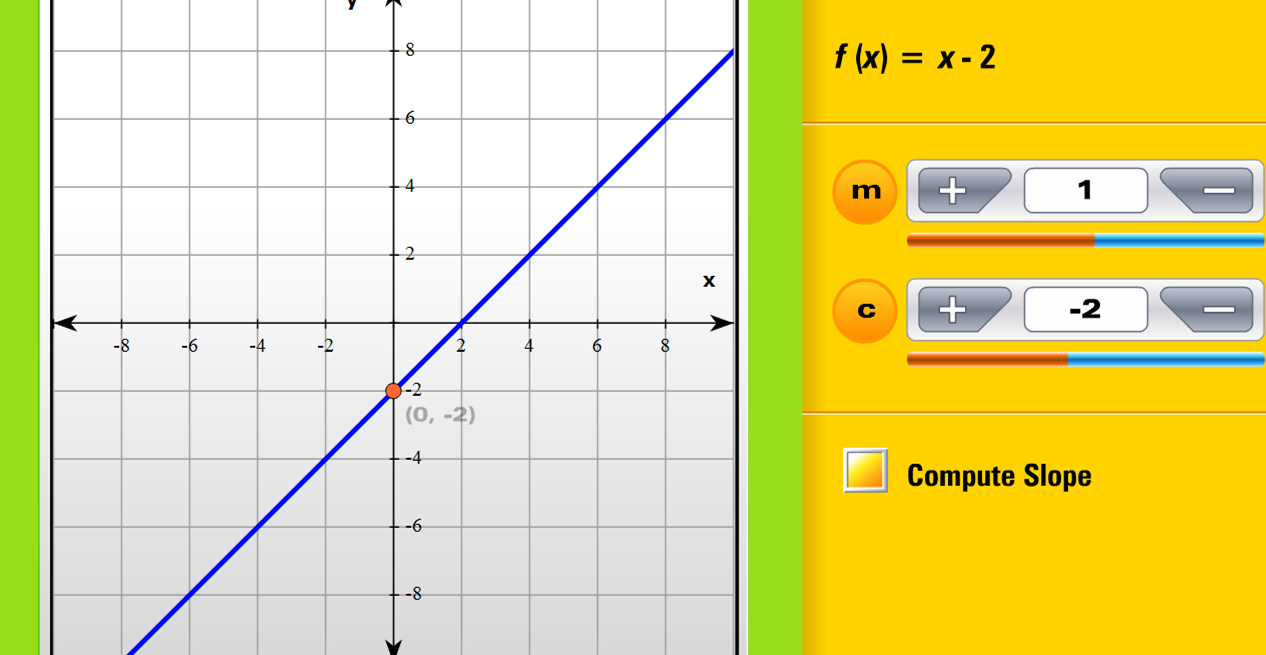 Dalsze pytania kierowane do uczniów powinny spowodować, iż zauważą oni podział płaszczyzny na dwie półpłaszczyzny. Formułujemy wspólny wniosek:Prosta y = x - 2 wyznacza w układzie współrzędnych dwie półpłaszczyzny, których krawędzią jest ta prosta. Uczniowie mają za zadanie zaznaczyć kilka punktów, których współrzędne spełniają warunek:   oraz . Uczniowie zauważają, że pierwszą nierówność spełniają współrzędne punktów, które leżą „nad” prostą, drugą zaś te, które leżą „pod” oraz „na” danej prostej.Stąd też wnioskujemy, iż zbiór rozwiązań nierówności liniowej z dwiema niewiadomymi określa półpłaszczyzna z krawędzią (półpłaszczyzna zamknięta) lub półpłaszczyzna bez krawędzi (półpłaszczyzna otwarta).Ćwiczenie 1Rozwiąż nierówność: Rozwiązanie: Pamiętamy, że zadanie sprowadza się do sporządzenia wykresu tej nierówności. Zatem najpierw przedstawiamy tę nierówność w postaci: , następnie rysujemy linią ciągłą prostą i zaznaczamy zbiór punktów, który leży „nad” tą prostą. Współrzędne tych punktów są rozwiązaniem danej nierówności.Uwaga: W przypadku nierówności ostrej, prostą kreślimy linią przerywaną (umownie: współrzędne punktów leżących na prostej nie spełniają danej nierówności).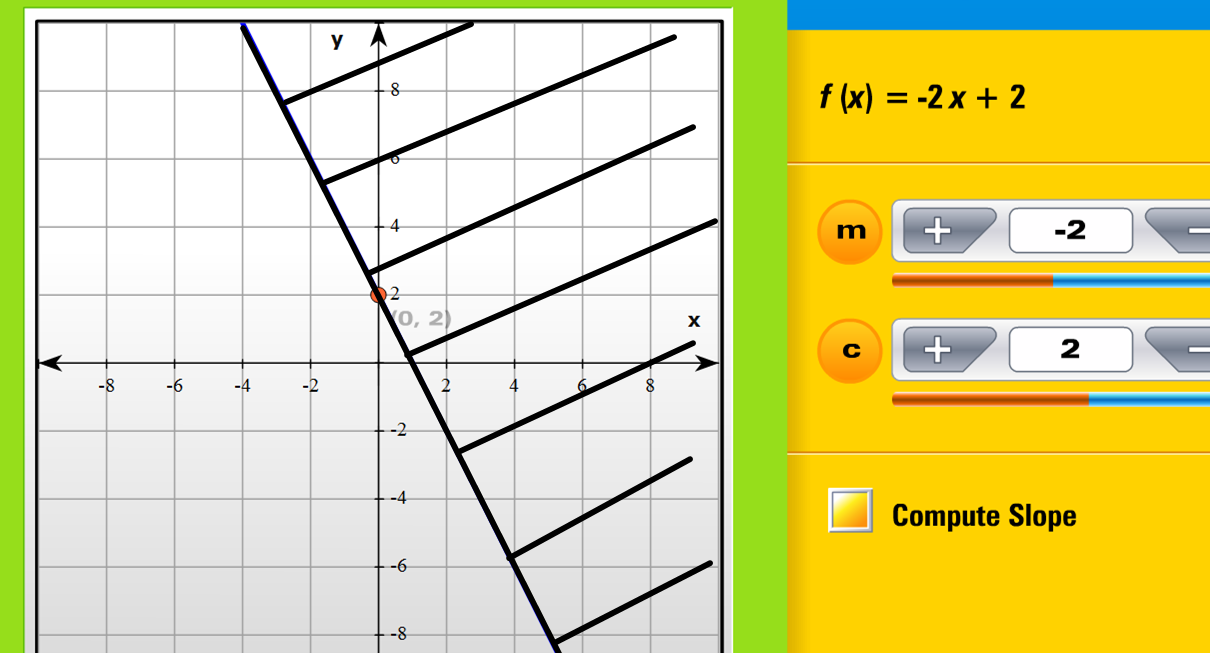 Kolejne pytanie dotyczy zbioru rozwiązań układu dwóch takich nierówności. Naturalną sprawą jest szukanie części wspólnej zbiorów rozwiązań nierówności. Klamerka zapisana w układzie równań oznacza dokładnie spójnik „i”.Zadanie1Zaznacz w układzie współrzędnych zbiór punktów, których współrzędne spełniają warunek:			b) Zadanie 2 Zaznacz w układzie współrzędnych zbiór  , jeśli  oraz             .Zadanie 3Przedstaw ilustrację graficzną nierówności: .Nauczyciel prowadzi dyskusję kierowaną: przyjrzyjmy się prostej y = x - 2 w układzie współrzędnych. Wykorzystamy w tym celu zasoby tablicy interaktywnej: Zasadnicze składniki galerii-Matematyka-Algebra-Interaktywne i multimediaDalsze pytania kierowane do uczniów powinny spowodować, iż zauważą oni podział płaszczyzny na dwie półpłaszczyzny. Formułujemy wspólny wniosek:Prosta y = x - 2 wyznacza w układzie współrzędnych dwie półpłaszczyzny, których krawędzią jest ta prosta. Uczniowie mają za zadanie zaznaczyć kilka punktów, których współrzędne spełniają warunek:   oraz . Uczniowie zauważają, że pierwszą nierówność spełniają współrzędne punktów, które leżą „nad” prostą, drugą zaś te, które leżą „pod” oraz „na” danej prostej.Stąd też wnioskujemy, iż zbiór rozwiązań nierówności liniowej z dwiema niewiadomymi określa półpłaszczyzna z krawędzią (półpłaszczyzna zamknięta) lub półpłaszczyzna bez krawędzi (półpłaszczyzna otwarta).Ćwiczenie 1Rozwiąż nierówność: Rozwiązanie: Pamiętamy, że zadanie sprowadza się do sporządzenia wykresu tej nierówności. Zatem najpierw przedstawiamy tę nierówność w postaci: , następnie rysujemy linią ciągłą prostą i zaznaczamy zbiór punktów, który leży „nad” tą prostą. Współrzędne tych punktów są rozwiązaniem danej nierówności.Uwaga: W przypadku nierówności ostrej, prostą kreślimy linią przerywaną (umownie: współrzędne punktów leżących na prostej nie spełniają danej nierówności).Kolejne pytanie dotyczy zbioru rozwiązań układu dwóch takich nierówności. Naturalną sprawą jest szukanie części wspólnej zbiorów rozwiązań nierówności. Klamerka zapisana w układzie równań oznacza dokładnie spójnik „i”.Zadanie1Zaznacz w układzie współrzędnych zbiór punktów, których współrzędne spełniają warunek:			b) Zadanie 2 Zaznacz w układzie współrzędnych zbiór  , jeśli  oraz             .Zadanie 3Przedstaw ilustrację graficzną nierówności: .Podsumowanie zajęćNauczyciel podsumowuje omawiane w czasie lekcji zagadnienia, zwraca uwagę na posługiwanie się poprawnych językiem matematycznym. Podkreśla, iż graficzną interpretacją nierówności liniowej 
z dwiema niewiadomymi są współrzędne punktów, które tę nierówność spełniają.Nauczyciel podsumowuje omawiane w czasie lekcji zagadnienia, zwraca uwagę na posługiwanie się poprawnych językiem matematycznym. Podkreśla, iż graficzną interpretacją nierówności liniowej 
z dwiema niewiadomymi są współrzędne punktów, które tę nierówność spełniają.Uwagi metodyczne do realizacjiBez uwagBez uwag